JUDICIAL/LAW ENFORCEMENT AND EMERGENCY MANAGEMENT 	 	        COMMITTEE 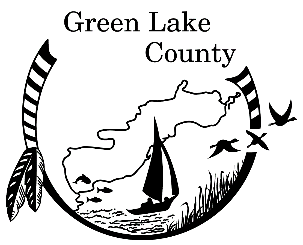 january 12, 2022The regular Judicial/Law Enforcement and Emergency Management Committee meeting was called to order by Vice- Chair Sue Wendt at 10:31 a.m. on January 12, 2022 in the County Board room of the Green Lake County Justice Center, 571 County Road A, Green Lake, WI.  The requirements of the open meeting law were certified as being met.Present:        Sue Wendt – Vice-Chair                     Don Lenz 	         Gene Thom         Ken Bates – Via Zoom 	         Absent:        Joe Gonyo - ChairOthers present in person:				Others present via Zoom:Sheriff Mark Podoll					Casie Ewerdt, Circuit Court/ProbateChief Deputy Matt Vande Kolk 			Toney Daley, Berlin Journal NewspaperDawn Klockow, Corporation Counsel    			Gerise Laspisa, District AttorneyGary Podoll, Emergency Management 	Sara Radloff, SO ClerkPLEDGE OF ALLEGIANCE                    The Pledge of Allegiance was recited by the group.MINUTESMotion/Second (Lenz/Thom) to approve the minutes of the December 8, 2021 regular meeting presented.    No negative votes.  Motion carried.             ORDINANCEOrdinance Amending Ch. 60 – Officers and Employees – Institute a Medical Examiner System and Abolish the Elective Office of Coroner was presented to the committee. Corporation Counsel answered questions and concerns that were brought up. Discussion was held on the ordinance and it was decided to revisit the ordinance in February when the committee members have more time to get information and answers on question they have. Motion/Second (Bates/Thom) to bring the Ordinance presented back to Judicial/Law Meeting in February for review.            DEPARTMENT RELATED REPORTS Written reports were included in the packet from Clerk of Courts, Emergency Management and the Sheriff’s Office. They were reviewed and filed.Casie Ewerdt with the Clerk of Circuit Court stated that most jury trials will be on hold until the COVID numbers come down in the community. District Attorney Gerise Laspisa stated the same thing about the jury trials. Corporation Counsel Dawn Klockow spoke on behalf of Emergency Medical Services and stated that the Berlin EMS signed their contract and waiting on getting the others. Emergency Management Director stated he had nothing to report other than his report.Sheriff Mark Podoll gave an update on his department.            MONTHLY SHERIFF REPORTS Sheriff’s Office reports for December 2021 were included in the packet. No questions.           EXPENSE AND REVENUE MONTHLY REPORTS The December 2021 monthly expense and revenue reports were discussed and filed.            FUTURE MEETING DATE AND AGENDA ITEMSThe next regular meeting is set for February 9, 2022 at 10:30 a.m. in the County Board Room of the County Justice Center, 571 County Road A, Green Lake.            ADJOURNMeeting adjourned at 11:04 a.m.Respectfully submitted, Sara Radloff, Sheriff’s Clerk, Green Lake County Sheriff’s Office.